Tööde albumRestaureerimisprotokollKristen JüriväliTudeng, III kursusKõrgem Kunstikool PallasTööde läbiviimise koht (asutus/osakond)Annes Hermann, meister, PallasJuhendaja /ametinimetus/asutus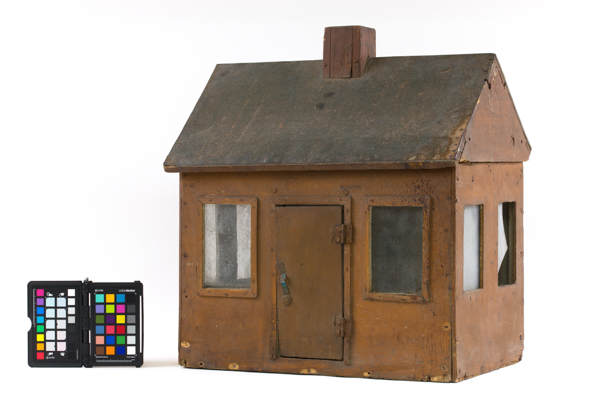 Foto 1. Nukumaja seisund töö vastuvõtmisel.Objekti andmedKonserveerimistööde ülesanne/eesmärkObjekti iseloomustus Objekti seisund enne konserveerimist Konserveerimistööde kava Konserveerimistööde kirjeldus Illustratiivne materjal (fotod, skeemid jne)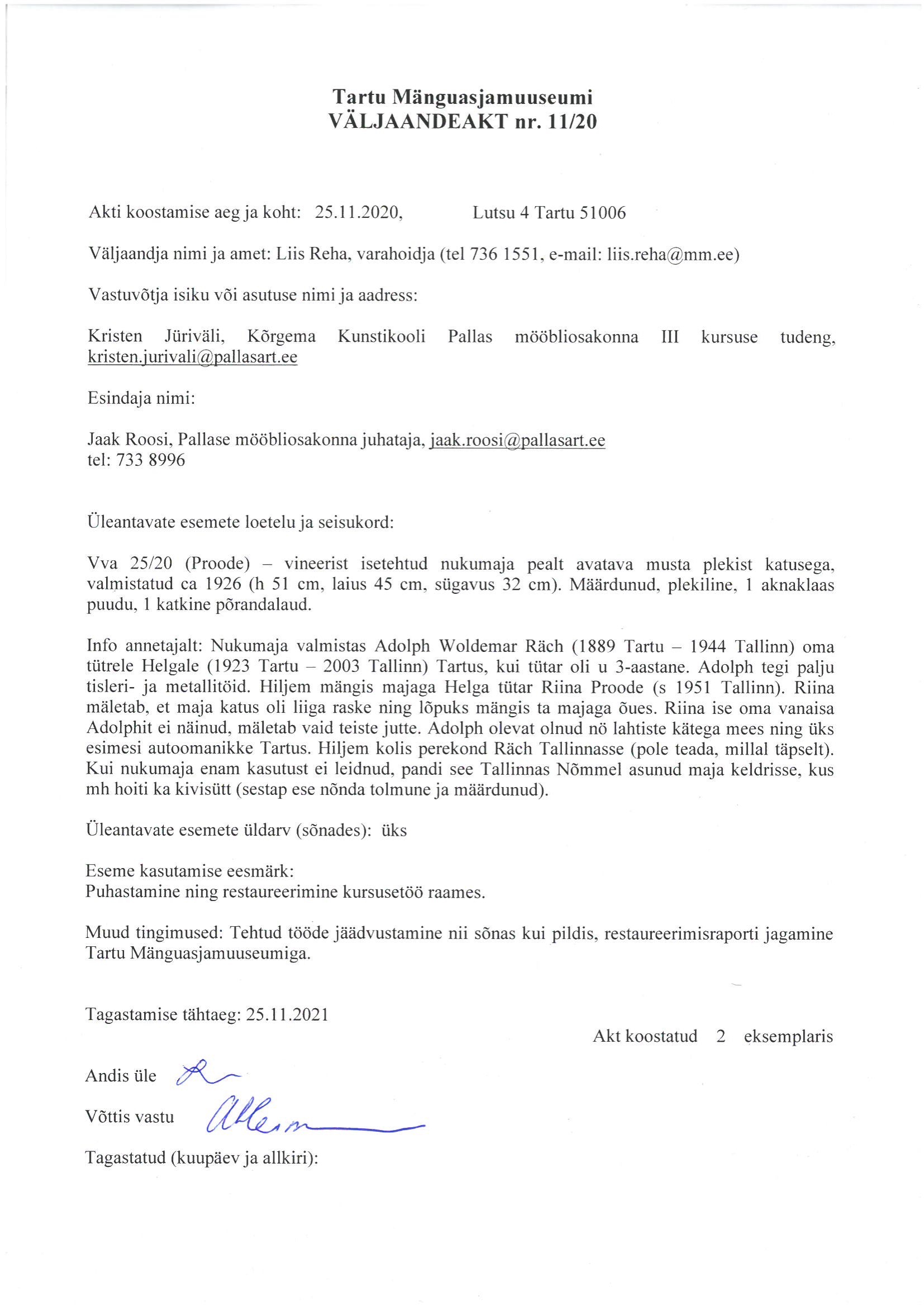 Foto 2. Väljaandeakt. 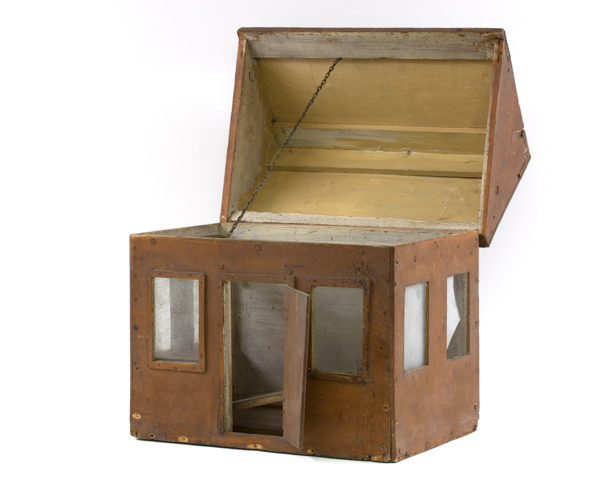 Foto 3. Nukumaja avatud katuse ja uksega.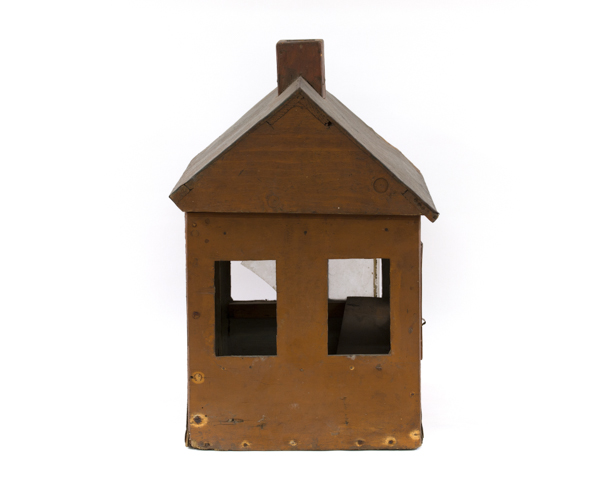 Foto 4. Vaade nukumajale vasakult. Aknaklaasid puuduvad täielikult.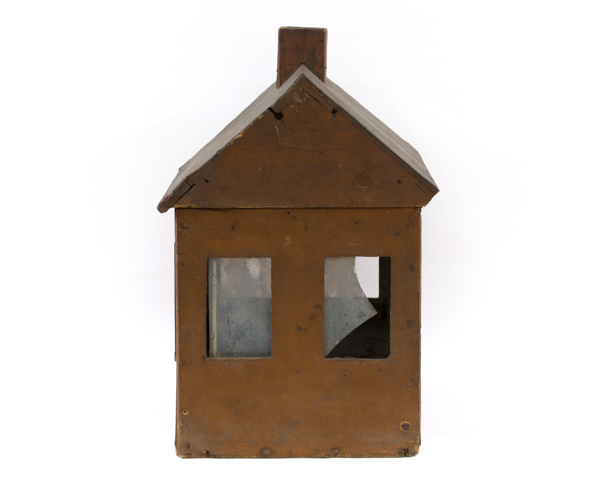 Foto 5. Vaade nukumajale paremalt. Üks klaasipaneel on algselt katnud mõlema akna avad. Tööde tulemusel jäi algsest klaasist alles vasakpoolset ava kattev osa.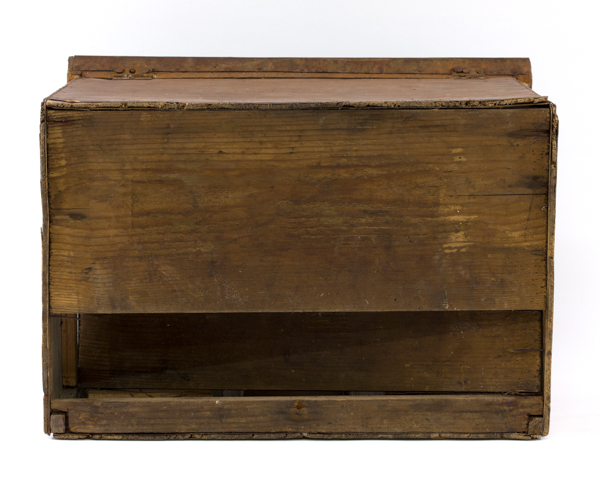 Foto 6. Vaade nukumaja põhjale. Üks põrandalaud on kinnitusest lahti.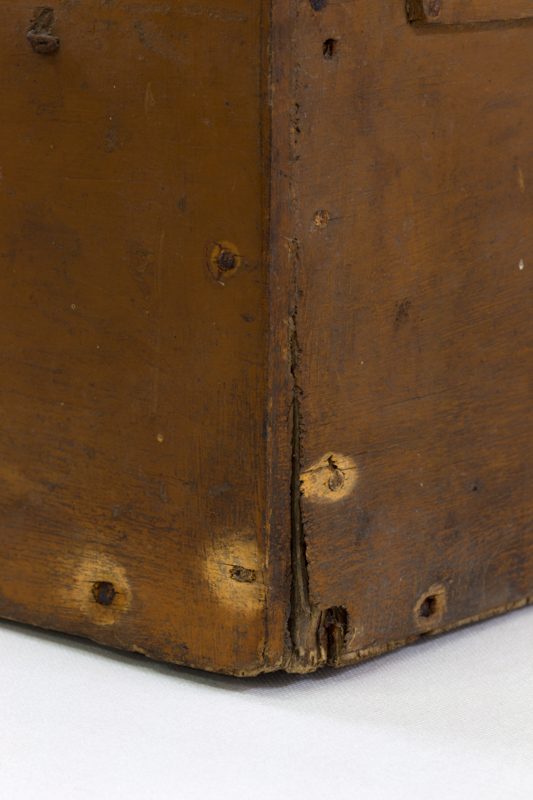 Foto 7. Nukumaja seinte seisukord enne konserveerimistöid.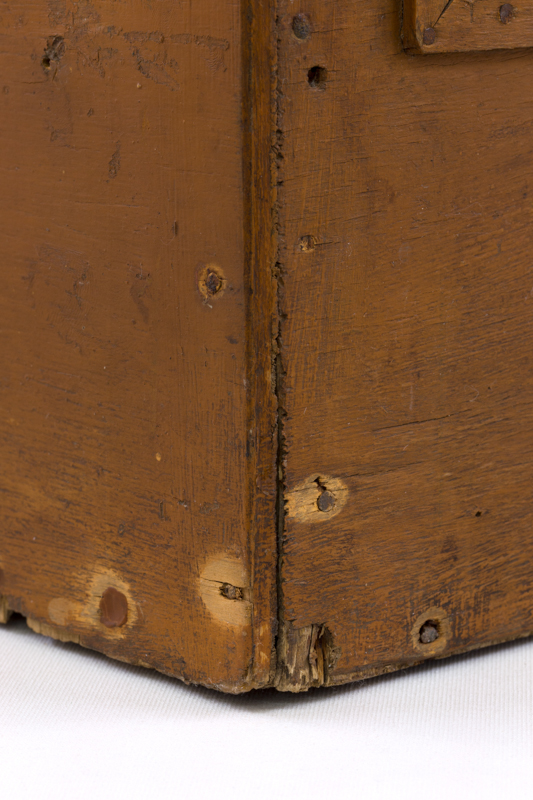 Foto 8. Nukumaja seinte seisukord pärast konserveerimistööde lõppu.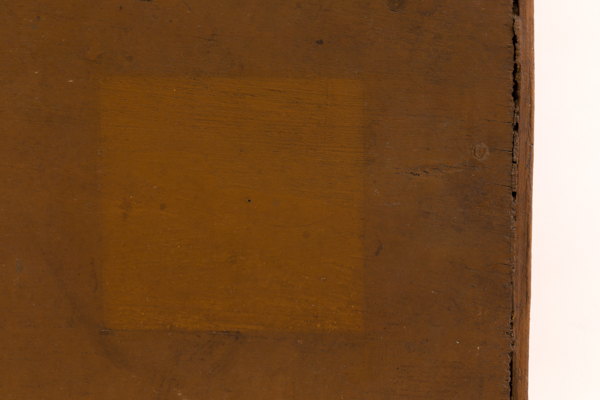 Foto 9. Kuiv- ja märgpuhastuse läbinud pind võrdluses algseisundiga. 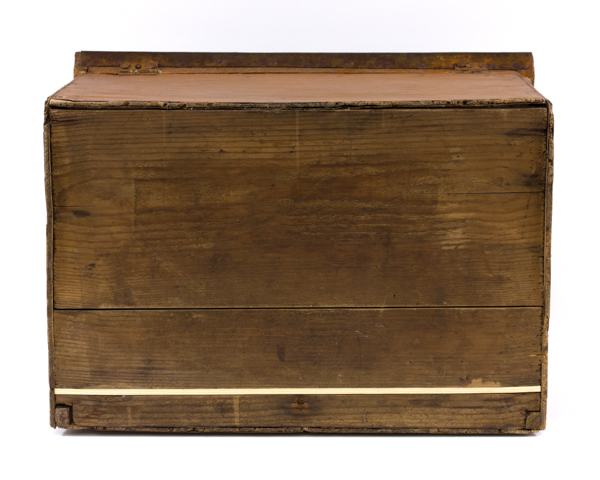 Foto 10. Nukumaja põrand altvaates, konserveerimistööde järgselt. 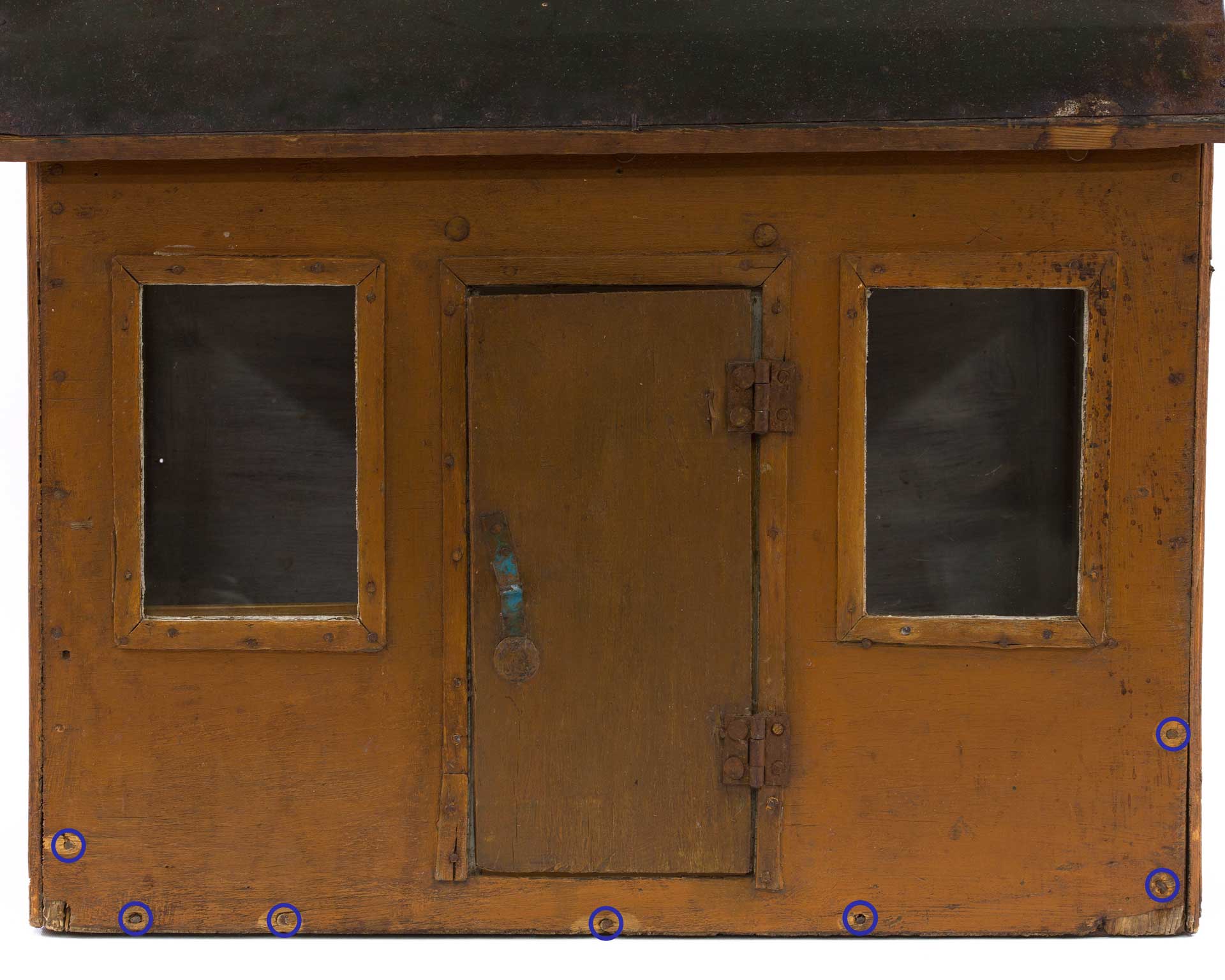 Foto 11. Nukumaja eestvaates, töödejärgselt. Sinisega on tähistatud roostemuundajaga töödeldud naelapead.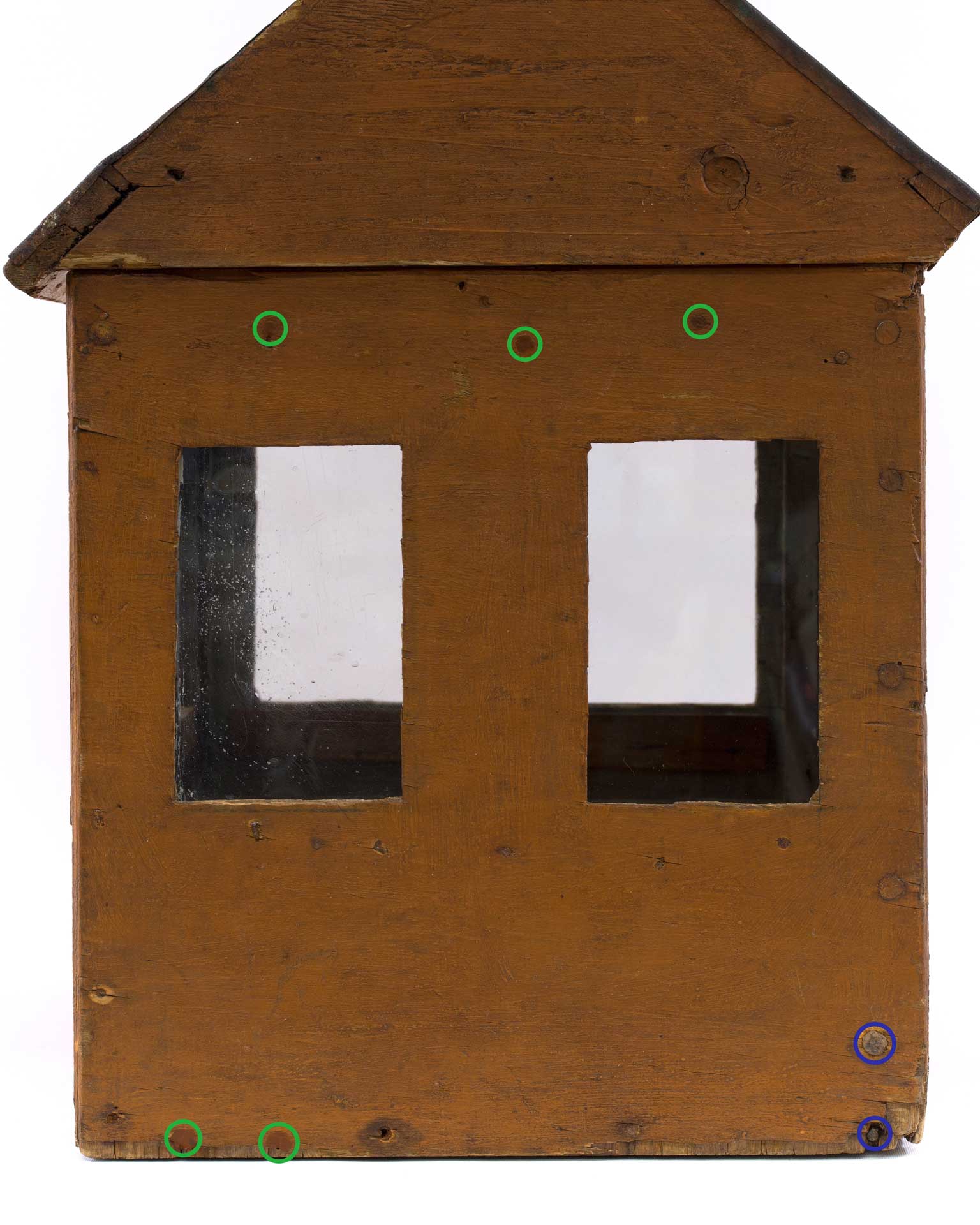 Foto 12. Vaade nukumajale paremalt. Sinisega on tähistatud roostemuundajaga töödeldud naelapead. Rohelisega tähistatud piirkondades on kasutatud toonitud vaha. 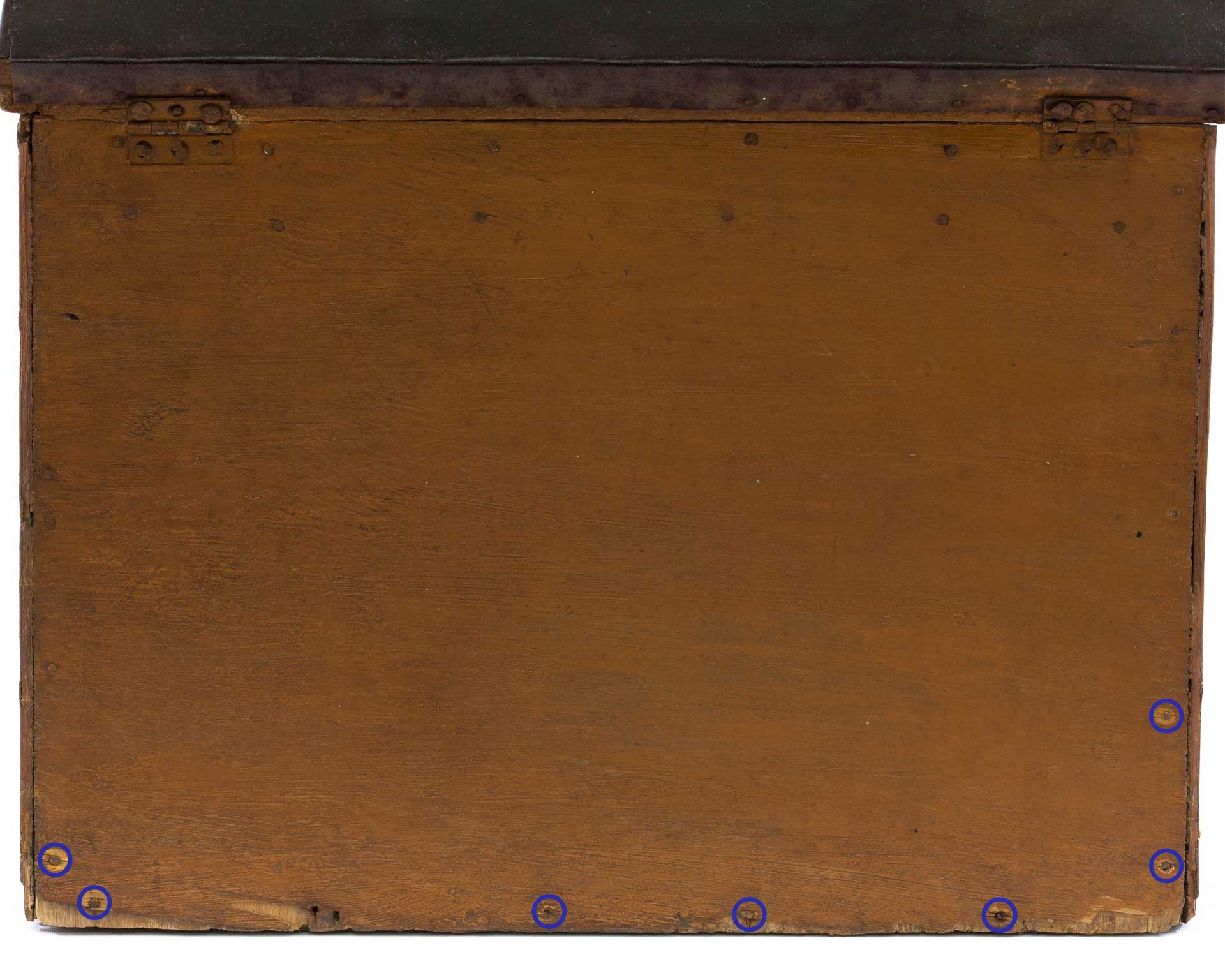 Foto 13. Nukumaja tagantvaates. Sinisega on tähistatud roostemuundajaga töödeldud naelapead.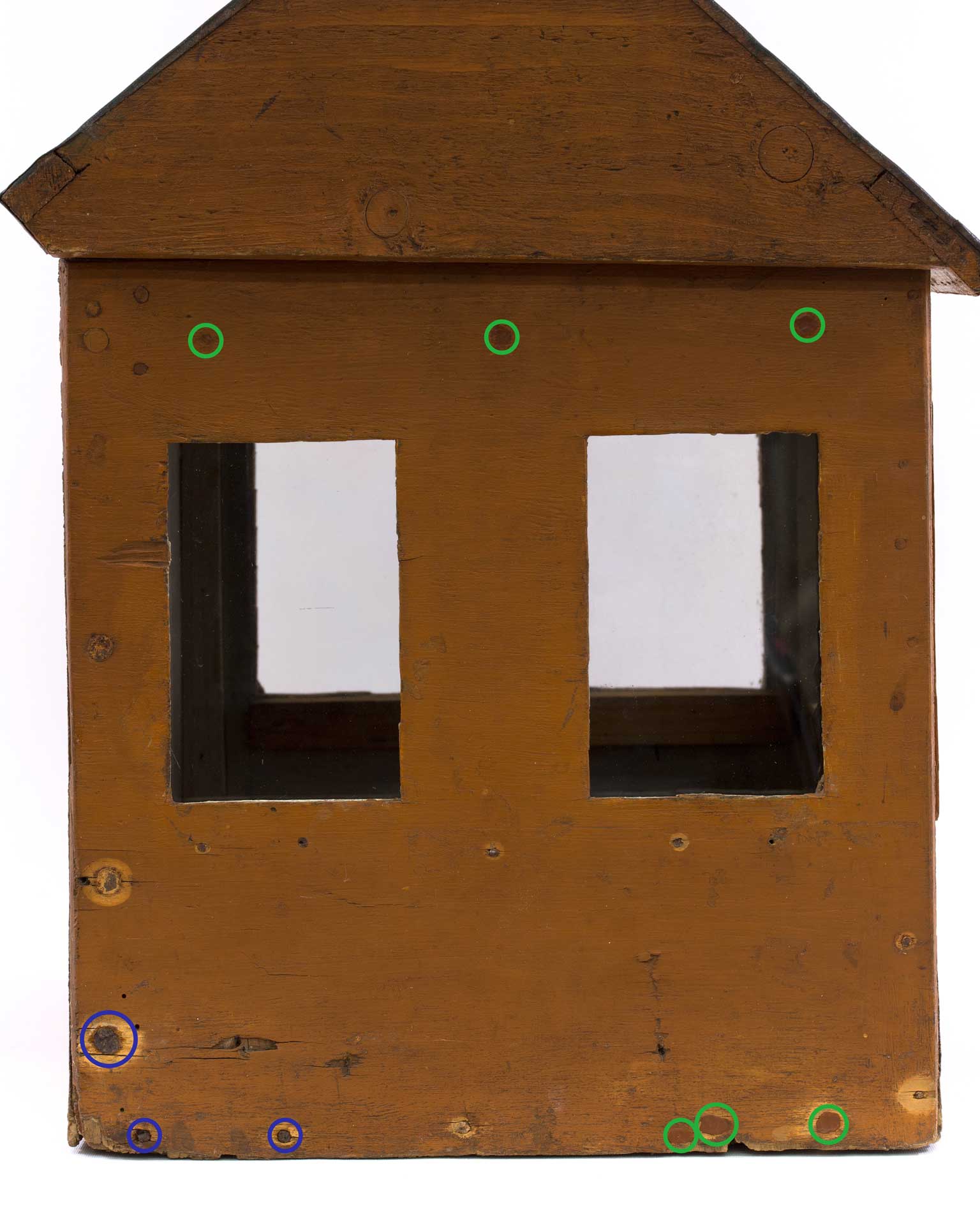 Foto 14. Vaade nukumajale vasakult. Sinisega on tähistatud roostemuundajaga töödeldud naelapead. Rohelisega tähistatud piirkondades on kasutatud toonitud vaha. Teostatud tööde tulemus 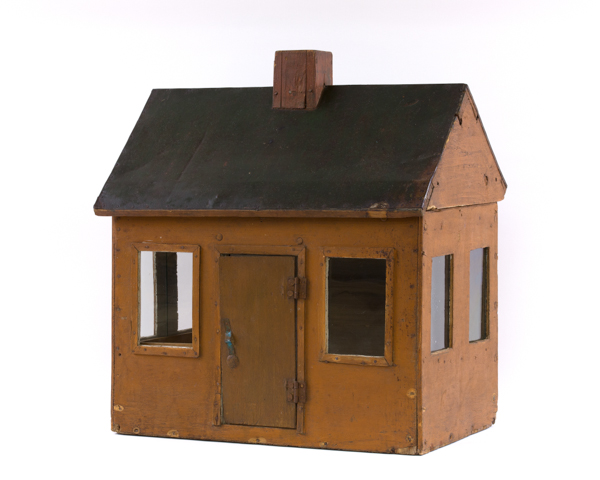 Foto 15. Nukumaja seisund pärast konserveerimistööde lõppu.Nukumaja pinnad on puhastatud olmemustusest. Klaasid on vastavalt vajadusele puhastatud või välja vahetatud. Lahtine põrandalaud on uuesti naeltega kinnitatud ning täiendavalt kinni liimitud. Põrandalaudade vahelise tühimiku täitmiseks on eelnevalt lahti olnud laua külge liimitud uus materjal. Nukumaja seinte alumise serva lahtised spoonikihid on uuesti kokku liimitud. Naelapäid on vastavalt vajadusele töödeldud roostemuundajaga. Uute naelte pead on kaetud toonitud vahaga. Katus on saanud värksema ilme tänu õlivahaga töötlemisele. Säilitus- ja hooldusjuhendNukumaja tuleks säilitada vastavalt muuseumi kogusse kuuluvate polükroomsete puitesemete keskkonnatingimuste nõudmistele suhtelise õhuniiskusega 45-55% ja temperatuuril 15-25° C. Vältida tuleks järske temperatuuri ja õhuniiskuse muutusi. Hoiustada otsese päikesevalguse eest kaitstud hämaras ruumis. Valgustugevus ei tohiks ületada 50 luksi. Säilitada puhtas ja tolmuvabas keskkonnas.Kuupäev 10.01.2021Allkiri NimetusNukumajaAutorAdolph Woldemar RächDateering~1926. aMaterjalVineer, okaspuit, lehtmetall, klaasTehnikaVineerkonstruktsioonMõõtmed510x450x320 (mm)OmanikTartu MänguasjamuuseumTähisVVA 25/20 (Proode)Konstruktsioonivigastuste korrigeerimine, puuduva materjali asendamine, pindade puhastus ja viimistlemine.Konstruktsioonivigastuste korrigeerimine, puuduva materjali asendamine, pindade puhastus ja viimistlemine.Tööde teostamise aeg30.11.2020 – 22.12.2020KirjeldusEse on valmistatud kilpraamkonstruktsioonina. Nukumaja põhiplaan on ristküliku kujuline. Seinad ja katus on valmistatud vineerist. Põrand, korsten ning raamid on tehtud okaspuidust. Vineerist valmistatud katus on kaetud lehtmetalliga. Akende puhul on kasutatud klaasi (2mm). Konstruktsioonipindade ühendamiseks on kasutatud naelu ja klambreid. Uks on kinnitatud karbi kaane hingedega ning on avatav. Hinged on kinnitatud papinaeltega. Avatav viilkatus on kinnitatud hingedega ning see on fikseeritav metallist ketiga. Konstruktsiooni sise- ja välispinnad on värvitud õlivärviga. Autori v töökoja märgistus, signatuur PuuduvadMuud pealdised, märgid, tekstid PuuduvadAndmed varasemate konserveerimis-restaureerimistööde teostamise kohta PuuduvadKirjandus- ja arhiiviallikad PuuduvadSeisundi kirjeldusObjekt on kaetud olmemustusega. Vineeri kihid on õhu niiskustingimuste ebastabiilsuse tõttu kohati servadest lahti tulnud. Värvi pind on stabiilne ega ole aluspinnalt märkimisväärselt irdunud. Fassaadi paremas osas on värvipritsmeid. Naela pead on oksüdeerunud, mis on ka külgnevat puitu kahjustanud. Nukumaja põrandalauad on kõmmeldunud ning üks põrandalaud on kinnitusest lahti. Klaas on purunenud. Samuti on klaasil näha deformeerumist seoses materjali pikaajalise valgumisega.Kokkuvõtlik/üldine hinnang objekti seisundileObjekti seisund on rahuldav.Tööde loeteluEesmärkEseme algseisundi määramine ja dokumenteeriminePindade kuivpuhastusPigmendi tuvastaminePigmendi fikseerimine (vajadusel)Pindade osaline märgpuhastusPuuduvate konstruktsioonipindade rekonstruktsioonObjekti algse seisundi fikseerimiseksLahtise mustuse eemaldamiseksEdasiste töövõtete määramiseksPigmendi stabiilsuse tagamiseksKinnise mustuse eemaldamiseksKonstruktsiooni tugevuse taastamiseksTeostatud töödKasutatud materjalidAlgseisundi jäädvustamineNäidispinna puhastaminePigmendi tuvastamineAknaklaaside ning klaasi fikseerivate liistude ja naelte eemaldaminePindade kuivpuhastusPindade osaline märgpuhastusVineeri irdunud kihtide liimimineLahtise põrandalaua külge lisamaterjali liimimine ja tasandaminePõrandalaua kinnitaminePõrandalaua külgpindade ja lahtiste oksakohtade liimimineUue klaasi lõikamineKlaaside märgpuhastusKlaaside ja tugiliistude paigaldamineNaelapeade peitmineNaelapeade töötlemine oksüdeerumise takistamiseksLehtmetalli viimistlemineLõppseisundi jäädvustamineDigitaalfotoaparaat Canon EOS 6D, objektiiv Sigma 105mm F2.8 EX DG OS HSM Macro, Manfrotto statiiv, tekstitöötlustarkvara Microsoft Word, fotoaparaadi kalibreerimise tarkvara Color Checker Camera Calibration, fototöötlustarkvara Adobe Photoshop,  visuaalne vaatlus, mõõdulintAbrasiivpulk, pintsel, destilleeritud vesi, vatt, vineerpulk, maalriteipVisuaalne vaatlusNuga, sõrg, metallisae saeleht, tangidAbrasiivpulk, pintsel, suruõhkDestilleeritud vesi, vatt, vineerpulk, vatitikudNahaliim, pitskruvid, toestusklotsid, maalriteip, paberMännipuit, puiduliim B3, pitskruvid, maalriteip, paber, lihvketas P 80,  höövel, lapikpeitel (10 mm).Makita akutrell, puur (1,5 mm), liistunael (messing, 2x35 mm)Nahaliim, maalriteip, pitskruvidKlaas (3mm), klaasinuga, maalriteip, pliiatsDestilleeritud vee ja tehnilise piirituse lahus (50%), puuvillane kangasMõõdulint, nael (1,5x25 mm), haamerHaamer, torn, vahasulatuskolb, vaha (Borma Wachs kirss, 16)Roostemuundaja Rilak Antirust, vatitikudAmello õlivaha, puuvillane kangasDigitaalfotoaparaat Canon EOS 6D, objektiiv Sigma 105mm F2.8 EX DG OS HSM Macro, objektiiv Canon EF 24-70mm f2.8L II USM, Manfrotto statiiv, tekstitöötlustarkvara Microsoft Word, fototöötlustarkvara Adobe PhotoshopMuudatused konserveerimistööde kavasPuhastamise efektiivsuse paremaks dokumenteerimiseks ning värvipigmendi stabiilsuse kontrollimiseks oli mõistlik algul puhastada näidispind. See tähendab, et ka pigment oli võimalik tuvastada juba näidispinna alusel. Aknaklaaside puhastamine lükkus tööde hilisesse etappi kuna klaasi määrdumise vältimiseks tööde käigus oli mõttekam klaasid puhastada alles enne uuesti paigaldamist.Objekti vaatlemisel selgus, et lisaks puuduvate konstruktsioonipindade rekonstrueerimisele on tarvis ka mõningaid konstruktsiooni elemente tugevdada.Katusepinna viimistlemine lisandus tööde kavasse kuna lehtmetalli töötlemine õlivahaga võimaldas paremini esile tuua katusel kasutatud värvi pigmenti.